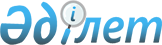 О внесении изменения в приказ исполняющего обязанности Министра здравоохранения Республики Казахстан от 6 августа 2021 года № ҚР-ДСМ-80 "Об утверждении минимальных требований к медицинским информационным системам в области здравоохранения"Приказ Министра здравоохранения Республики Казахстан от 28 июня 2024 года № 45. Зарегистрирован в Министерстве юстиции Республики Казахстан 29 июня 2024 года № 34675
      ПРИКАЗЫВАЮ:
      1. Внести в приказ исполняющего обязанности Министра здравоохранения Республики Казахстан от 6 августа 2021 года № ҚР-ДСМ-80 "Об утверждении минимальных требований к медицинским информационным системам в области здравоохранения" (зарегистрирован в Реестре государственной регистрации нормативных правовых актов под № 23926) следующее изменение:
      в минимальных требованиях к медицинским информационным системам в области здравоохранения, утвержденных приложением к указанному приказу:
      пункт 11 изложить в следующей редакции:
      "11. МИС, предназначенная для формирования государственных электронных информационных ресурсов, проходит испытания на соответствие требованиям информационной безопасности в соответствии с Законом Республики Казахстан "Об информатизации" (далее – Закон) и приказом Министра цифрового развития, оборонной и аэрокосмической промышленности Республики Казахстан от 3 июня 2019 года № 111/НҚ "Об утверждении методики и правил проведения испытаний объектов информатизации "электронного правительства" и критически важных объектов информационно-коммуникационной инфраструктуры на соответствие требованиям информационной безопасности" (зарегистрирован в Реестре государственной регистрации нормативных правовых актов под № 18795).".
      2. Департаменту развития электронного здравоохранения Министерства здравоохранения Республики Казахстан в установленном законодательством Республики Казахстан порядке обеспечить:
      1) государственную регистрацию настоящего приказа в Министерстве юстиции Республики Казахстан;
      2) размещение настоящего приказа на интернет-ресурсе Министерства здравоохранения Республики Казахстан после его официального опубликования;
      3) в течение десяти рабочих дней после государственной регистрации настоящего приказа в Министерстве юстиции Республики Казахстан представление в Юридический департамент Министерства здравоохранения Республики Казахстан сведений об исполнении мероприятий, предусмотренных подпунктами 1) и 2) настоящего пункта.
      3. Контроль за исполнением настоящего приказа возложить на курирующего вице-министра здравоохранения Республики Казахстан.
      4. Настоящий приказ вводится в действие по истечении десяти календарных дней после дня его первого официального опубликования.
      "СОГЛАСОВАНО"Министерство цифрового развития,Инноваций и аэрокосмической промышленностиРеспублики Казахстан
					© 2012. РГП на ПХВ «Институт законодательства и правовой информации Республики Казахстан» Министерства юстиции Республики Казахстан
				
      Министр здравоохранения Республики Казахстан 

А. Альназарова
